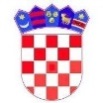 REPUBLIKA HRVATSKAKRAPINSKO ZAGORSKA ŽUPANIJA     OPĆINA VELIKO TRGOVIŠĆE			     JEDINSTVENI UPRAVNI ODJEL                 PROČELNICAKLASA: 021-01/21-01/23						 UR.BROJ:2197/05-05-21-03Veliko Trgovišće, 08.06.2021.g.	Na temelju članka 87. stavak 1. Zakona o lokalnim izborima („Narodne novine“ broj: 144/12, 121/16, 98/19, 42/20, 144/20.  i 37/21.)    S A Z I V A Mkonstituirajuću  sjednicu Općinskog vijećeopćine Veliko Trgovišće za 15. lipnja 2021.g. (utorak) u 18,00 satiu prostorijama općine Veliko Trgovišće, Trg Stjepana i Franje Tuđmana 2, te predlažem slijedećiD n e v n i       r e d	Utvrđivanje kvorumaIzbor Mandatne komisijeIzvješće Mandatne komisije i verifikacija mandata vijećnikautvrđivanje člana Općinskog vijeća koji će predsjedavati sjednicom do izbora predsjednika Općinskog vijećasvečana prisega članova Općinskog vijećaIzbor Komisije za izbor i imenovanja,Izbor predsjednika Općinskog vijeća,Izbor prvog i drugog  potpredsjednika Općinskog vijeća,Pitanja i prijedloziPročelnicaŠtefanija Benko 